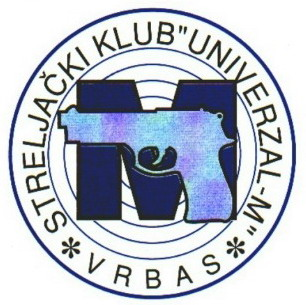                     B I L T E N                     Takmičenja vatrenim oružjem pištoljem velikog kalibra                                                         XVIII                                TURNIR STRELJAČKOG KLUBA                                               „UNIVERZAL – M“                                         V R B A S, 25. MAJ 2019.XVIII Turnir SK “Univerzal-M” Vrbas  25.05.2019.Rezultati - PojedinačnoPOLUFINALE Za III mestoFINALEPROTOKOL TAKMIČENJA    Dana 25.05.2019. godine održan je XVIII Turnir SK “Univerzal-M” iz Vrbasa u gađanju vatrenim oružjem pištoljem velikog kalibra na 15m sa 5 metaka probnih i 10 (5+5) metaka za meč, u verifikovanoj streljani SK”Univerzal-M” u Vrbasu.   Turnir se nalazi u kalendaru takmičenja SSV.   Turnir je počeo u 11h .   Na pojedinačnom takmičenju nastupilo  je 38 takmičara.    Turnir je završen u 16h a potom se pristupilo proglašenju pobednika i dodeli medalja i diploma.    Celokupno takmičenje je proteklo u najboljem redu i bez primedbi na zvanične rezultate.    Rezultati u Biltenu su tačni i konačni.   Sprovođenje sportkog takmičenja i manifestacije finansiranjem iz budžeta pomogla je opština Vrbas.   Organizator SK“Univerzal-M“ iz Vrbasa obezbedio je iz svojih sredstava za sve učesnike, sudije, tehničko osoblje i goste besplatnu ishranu i osvežavajuće napitke.SLUŽBENO OSOBLJE TAKMIČENJARUKOVODILAC TAKMIČENJAPETAR MILOVIĆ, član- republički sudijaKOMISIJA ZA OCENJIVANJE POGODAKA:ZORAN SELAK, član – republički sudijaPETAR MILOVIĆ, član- republički sudijaSUDIJA NA VATRENOJ LINIJI:ZORAN SELAK, član – republički sudijaKOMISIJA ZA ŽALBE:ZORAN SELAK, članPETAR MILOVIĆ, članUPISIVANJE REZULTATA – ADMINISTRACIJA:PETAR MILOVIĆ          Prezime i ImeI serijaII serijaUkupno1.Popović Nebojša 4947962.Mladenović Nemanja4748953.Milović Srđan4746934.Vuković Milan4646925.Mojsić Slaviša4445896.Nogradi Atila4345887.Stanojević Milan4543887.Fekete Marinko 4543889.Đaković Aleksandar43448710.Pavlica Jovan46408611.Ilić Duško40458512.Dimitrijević Katarina41428313.Vulović Vaso43408314.Jo Srđan39428115.Benjak Elemir42398116.Mihajlović Aleksandra37438017.Đaković Zoran44368018.Marinković Dejan40397919.Džanić Darko45347920.Bogojević Grujo41367721.Njaradi Nenad35417622.Vujović Miljan38387623.Rašić Marko39377624.Vujić Milan 35397425.Josić Dragan28437126.Đaković Bojan40307027.Tadić Dragan32346628.Selak Zoran32265829.Viduljević Milorad26255130.Kručičan Milan19315031.Tošić Miro30184832.Uskoković Dušan30134333.Kovač Mihalj26354134.Cupać Nebojša29093835.Jovović Luka09273636.Antović Vladimir12162837.Bodrožić Petar05222738Pantić Đorđe200727XPrezime i ImeRezultatXPrezime i ImeRezultat1.Popović Nebojša482.Mladenović Nemanja494.Vuković Milan463.Milović Srđan45XPrezime i ImeRezultat                          Raspucavanje                          Raspucavanje                          Raspucavanje                          Raspucavanje                          Raspucavanje                          Raspucavanje                          Raspucavanje                          Raspucavanje3.Vuković Milan481091099109104.Milović Srđan481091099109  9XPrezime i ImeRezultat1.Mladenović Nemanja 482.Popović Nebojša43